Обновлен сервис «Уплата налогов и пошлин»ФНС России усовершенствовала сервис «Уплата налогов и пошлин». Теперь типы налогов и сборов в нем сгруппированы под конкретные категории налогоплательщиков. Так, сервис содержит отдельные разделы для физических лиц, индивидуальных предпринимателей и юридических лиц. Они могут сформировать расчетный документ, оплатить налоги за себя или третье лицо, государственную пошлину и др. Кроме того, все категории налогоплательщиков теперь могут уплатить налоги картой иностранного банка, находясь за пределами Российской Федерации. Это можно сделать в разделе «Уплата налогов картой иностранного банка». С начала года возможностями сервиса воспользовались более 5 млн граждан. Его обновленная версия поможет плательщикам быстро и правильно заполнять расчетные документы и своевременно исполнять обязанность по уплате налогов. 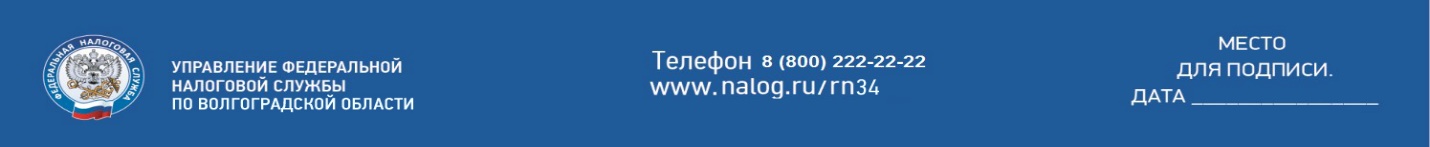 Что будет, если не заплатить имущественные налоги вовремя, расскажет видеоролик на сайте ФНС РоссииНа сайте ФНС России опубликован видеоролик о последствиях неуплаты задолженности по имущественным налогам физических лиц. Последний срок уплаты этих налогов в 2018 году 3 декабря. Заплатить налоги можно как лично через банк, так и с помощью онлайн-сервисов ФНС России «Заплати налоги», «Личный кабинет налогоплательщика для физических лиц» и программы «Налоги ФЛ» для мобильных устройств. С начала года таким образом россияне оплатили уже более 15 млрд рублей налогов. Как предупреждает видеоролик, в случае неуплаты вовремя уже с 4 декабря начнут начислять пени. Впоследствии неуплата может привести к ограничению выезда за границу, аресту счетов и распродаже личного имущества должника. Причем, если государство задействует принудительные механизмы взыскания долга, то налогоплательщику помимо долга и пеней придется заплатить государственную пошлину и исполнительский сбор Федеральной службы судебных приставов. В 2017 году суды удовлетворили более 5,5 млн заявлений налоговых органов о принудительном взыскании с физических лиц налоговой задолженности. Для упрощения уплаты налогов специалисты Налоговой службы рекомендуют зарегистрироваться в сервисе «Личный кабинет налогоплательщика для физических лиц». Для этого нужно один раз обратиться в любую налоговую инспекцию и получить логин и пароль. С помощью сервиса пользователь сможет не только оплачивать налоги онлайн, но и отправлять заявления на получение льгот и налоговых вычетов, обращаться за разъяснениями, а также отслеживать информацию о своем имуществе.На 245 млн рублей граждане пополнили свои электронные налоговые кошелькиРоссийские налогоплательщики заплатили 245 млн рублей единым налоговым платежом. Такая возможность появилась с 1 января. Единый налоговый платеж является аналогом электронного кошелька гражданина, в который он может добровольно перечислить деньги для уплаты налога на имущество, а также земельного и транспортного налогов. Пополнить кошелек можно не только за себя, но и третье лицо с помощью одного расчетного документа. Налоговый орган сначала зачтет эти деньги в счет задолженности, а если ее нет, то когда наступит срок уплаты, после чего налогоплательщик получит соответствующее уведомление. Электронный кошелек можно пополнить через Личный кабинет или воспользоваться сервисами в разделе «Уплата налогов и пошлин» на сайте ФНС России. Единый налоговый платеж сокращает время оформления платежек, минимизирует ошибки при заполнении реквизитов, а также позволяет не беспокоиться о сроках уплаты налогов. На сайте ФНС России размещен видеоролик, разъясняющий механизм перечисления единого налогового платежа. 